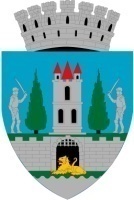 Referat de aprobarela proiectul de hotărâre privind achiziția centralizată de stații de încărcare pentru vehicule electrice de căre Ministerul Dezvoltării, Lucrărilor Publice și Administrației (M.D.L.P.A.)în cadrul Planului Național de Redresare și Reziliență (P.N.R.R.)U.A.T. Municipiul Satu Mare a depus spre finanţare mai multe proiecte, în cadrul Planului Naţional de Redresare şi Rezilienţă (PNRR), Pilonul IV,  Coeziune socială și teritorială, Componenta C10 - Fondul Local, care vizează implementarea politicilor urbane, inclusiv a mobilității urbane, punând accentul pe investițiile verzi și digitale și pe reducerea disparităților regionale.Prin intermediul Componentei C10, Fondul local abordează provocările legate de disparitățile teritoriale și sociale din zonele urbane și rurale, precum și mobilitatea urbană. Obiectivul acestei componente este de a susține o transformare durabilă urbană și rurală prin utilizarea soluțiilor verzi și digitale. Astfel, se urmărește asigurarea cadrului necesar pentru dezvoltarea durabilă a localităților din România prin investiții în infrastructura locală care vor susține reziliența și tranziția verde a zonelor urbane și rurale, precum și reducerea disparităților teritoriale la nivel regional, intraregional și intra-județean, precum și asigurarea cadrului pentru reformarea și digitalizarea instrumentelor de planificare teritorială și urbană la nivelul autorităților publice locale.Componenta C10 cuprinde patru investiții:I.1. Mobilitate urbană durabilăI.2. – Construirea de locuințe nZEB plus - pentru tineri/locuințe de serviciu pentru specialiști din sănătate și învățământ. I.3. – Reabilitare moderată a clădirilor publice pentru a îmbunătăți furnizarea de servicii publice de către unitățile administrativ-teritoriale. I.4. – Elaborarea/actualizarea în format GIS a documentelor de amenajare a teritoriului și de planificare urbană.În cadrul acestor investiții U.A.T Municipiul Satu Mare a depus următoarele proiecte:Achiziție de autobuze nepoluante, depus în cadrul investiției I.1.1;Dezvoltarea unor sisteme inteligente de management urban la nivelul municipului Satu Mare, ghișeu unic virtual, depus în cadrul investiției I.1.2;Pistă de biciclete pe corornamentul digului mal drept al râului Someș,de la stația de epurare până la limita administrativă a municipiului Satu Mare spre Dara, depus în cadrul învestiției I.1.4;Elaborarea Planului Urbanistic General al Municipiului Satu Mare, depus în cadrul investiției I.4. 	Conform Ghidului Specific - Condiții de accesare a Fondurilor Europene aferente PNRR în cadrul apelurilor de proiecte PNRR/2022/C10 Componenta C10 – Fondul Local,  Anexa 1 - Condițiile de aplicare, respectiv criteriile de eligibilitate ale solicitanților și tipuri de lucrări/ categorii de cheltuieli eligibile, punctul IV. Condiție privind includerea stațiilor de reîncărcare pentru vehicule electrice, se prevăd următoarele: "Pentru toate tipurile de solicitanți, la orice proiect depus pentru oricare dintre investițiile prevăzute în cadrul acestui apel, este prevăzută automat o alocare suplimentară pentru stații de reîncărcare pentru vehicule electrice, care vor fi achiziționate centralizat de Ministerul Dezvoltării, Lucrărilor Publice și Administrației. Astfel, este obligatoriu ca în cadrul fiecărei prime solicitări de finanțare depuse de un beneficiar să fie prevăzută instalarea unui număr de puncte de reîncărcare pentru vehiculele electrice". Municipiile reședință de județ au obligația conform ghidului specific, să prevadă instalarea unui număr minim de 45 de stații de încărcare de 22 KW și 50 KW, care vor fi achiziționate centralizat, la nivel național de către Ministerul Dezvoltării, Lucrărilor Publice și Administrației și puse ulterior la dispoziția unităților administrativ teritoriale, iar beneficiarii investiției au obligația să asigure un spațiu adecvat pentru amplasamentul stațiilor de reîncărcare pentru vehicule electrice.În vederea aprobării instalării celor 45 de stații de încărcare și a achiziției centralizate a acestora, propun spre aprobare prezentul proiect de hotărâre. INIŢIATOR :	PRIMAR                                                     Kereskényi Gábor